Active Schools Day 3 Healthy eating and Staff V TY in Ultimate Frisbee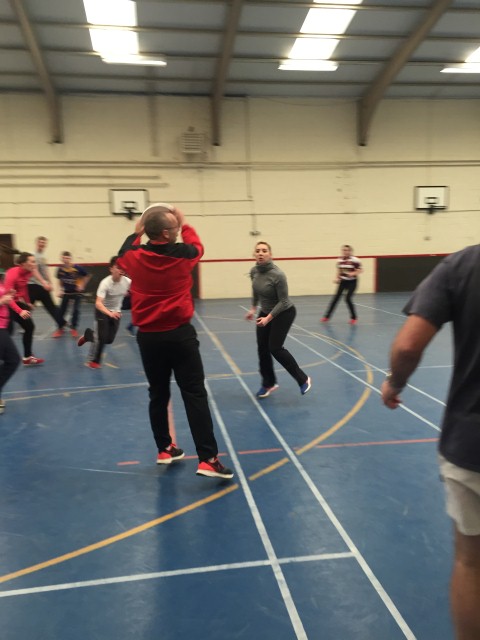 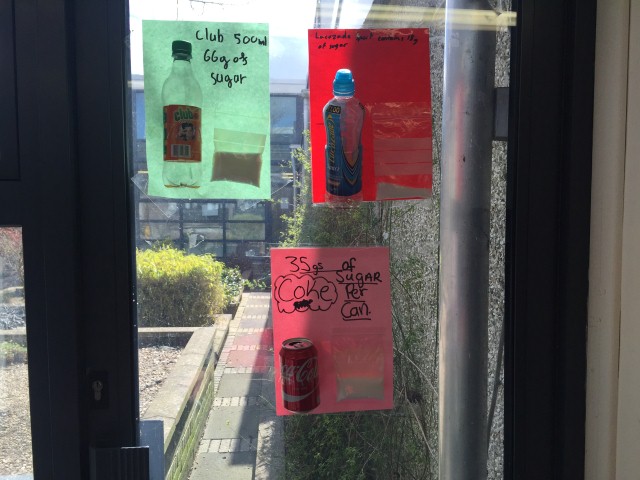 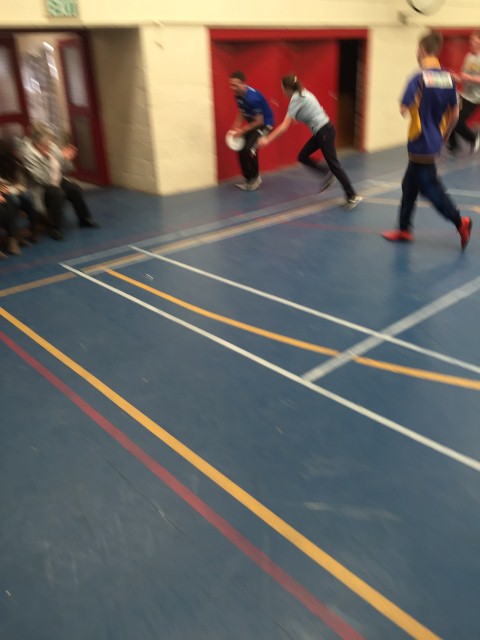 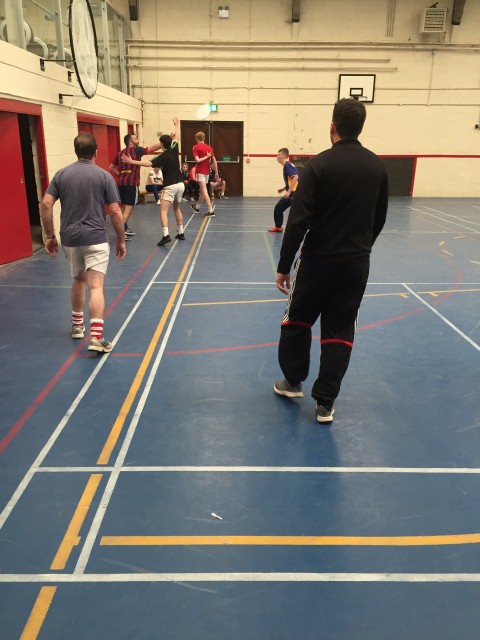 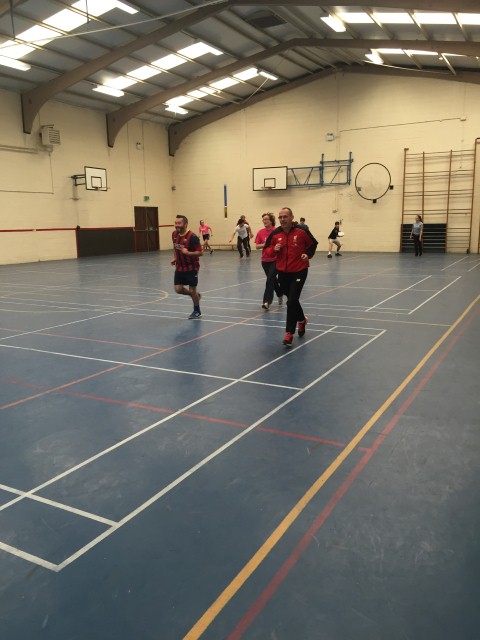 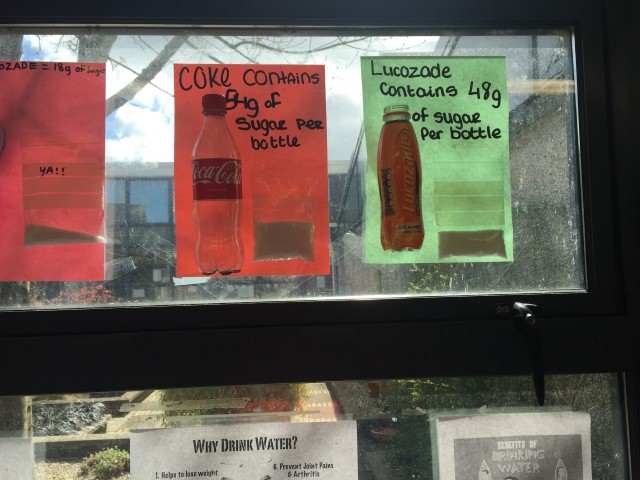 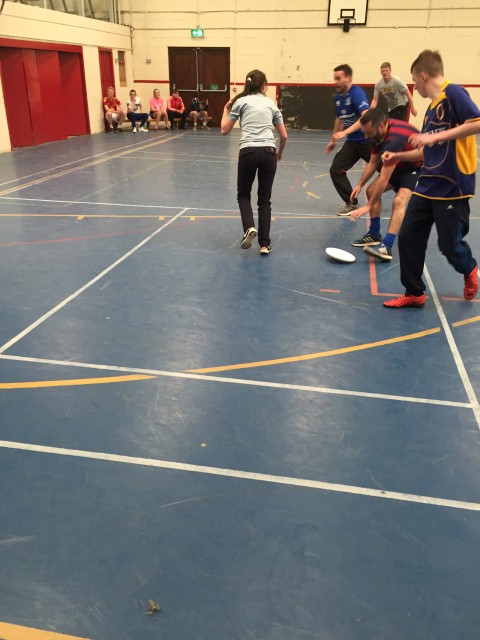 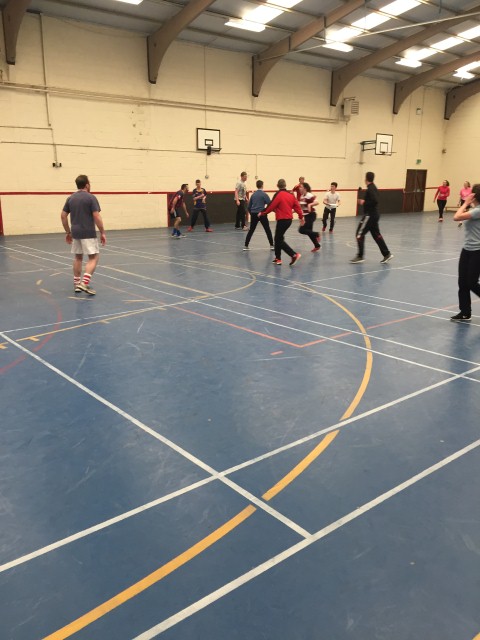 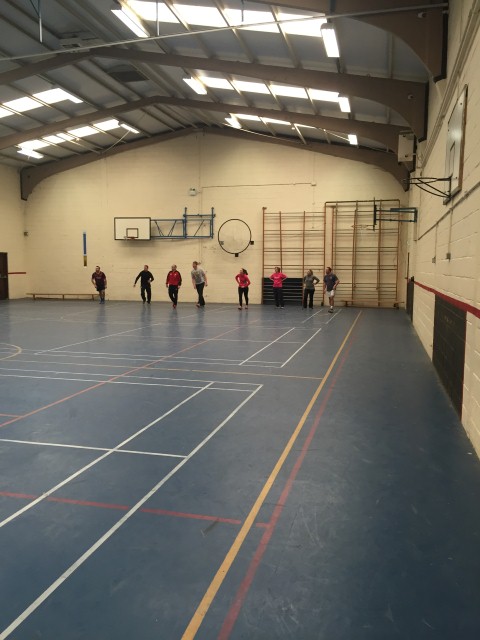 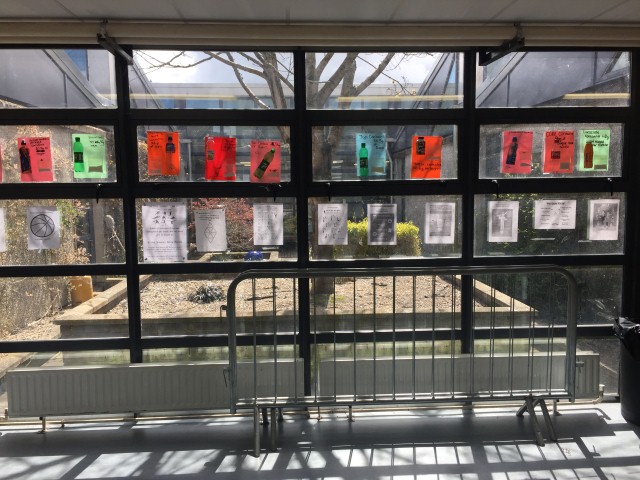 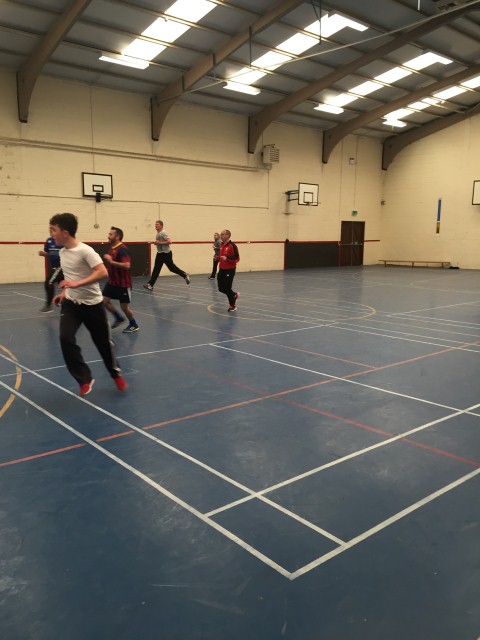 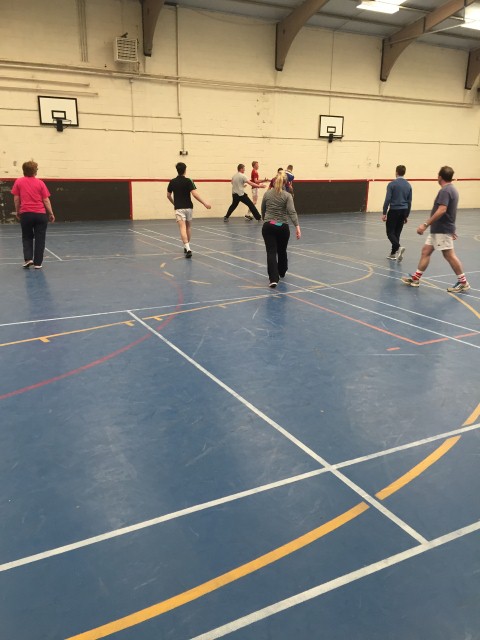 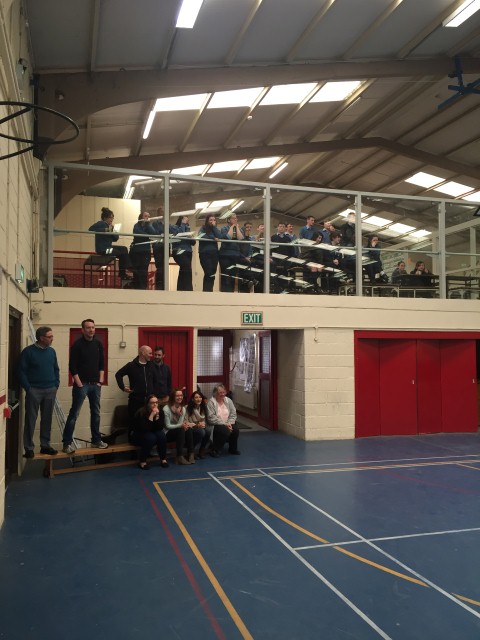 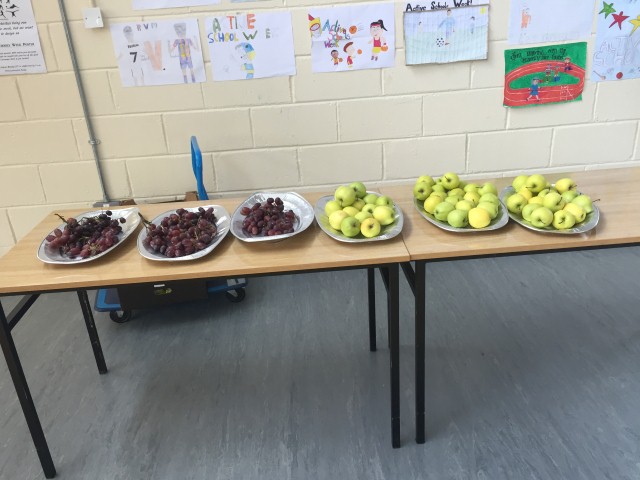 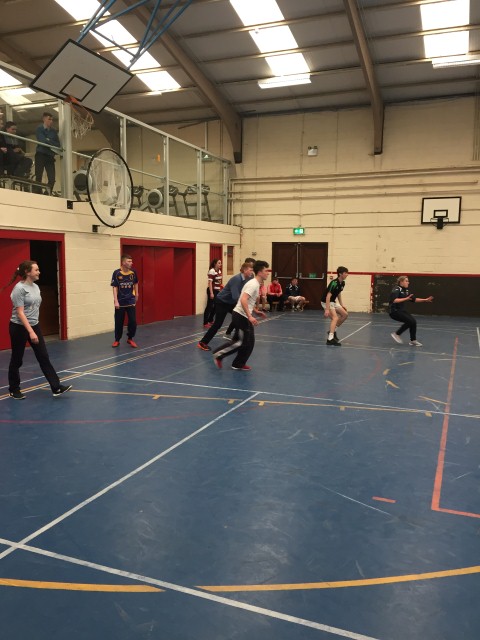 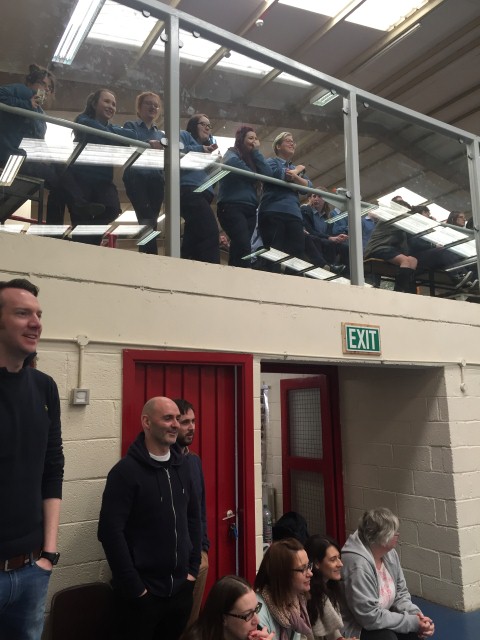 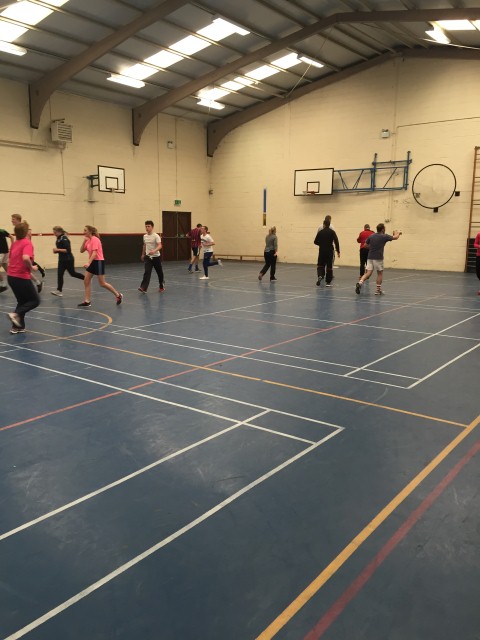 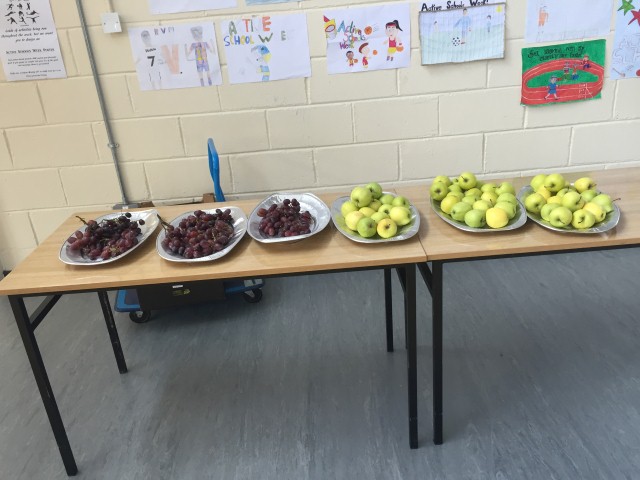 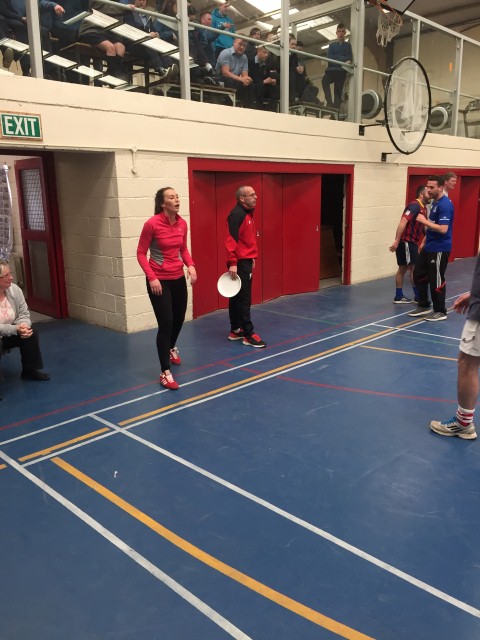 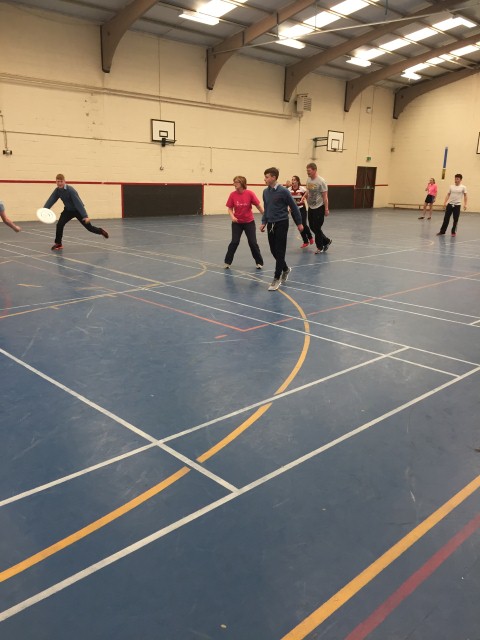 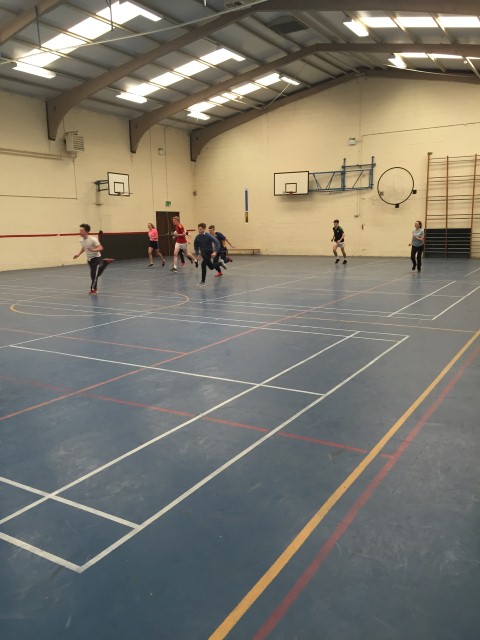 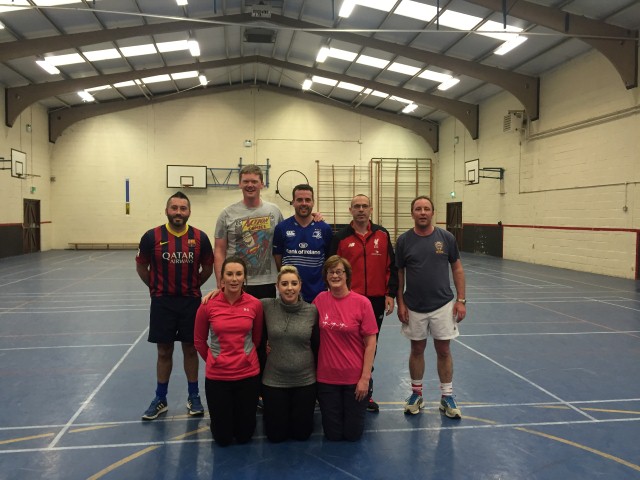 